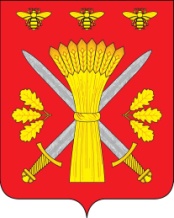 РОССИЙСКАЯ ФЕДЕРАЦИЯОРЛОВСКАЯ ОБЛАСТЬОТДЕЛ КУЛЬТУРЫ И АРХИВНОГО ДЕЛА АДМИНИСТРАЦИИ ТРОСНЯНСКОГО РАЙОНА                                                     ПРИКАЗот 22  декабря_  2015 г.                                                                                                         № 26             с. ТроснаО  Порядке формирования, утверждения и ведения планов закупок товаров, работ, услуг для обеспечения муниципальных нужд отдела культуры и архивного дела администрацииТроснянского района и иных заказчиков, осуществляющих закупки за счет средств Троснянского муниципальногорайона Орловской областиВ соответствии с частью 5 статьи 17 Федерального закона от 5 апреля 2013 года № 44-ФЗ «О контрактной системе в сфере закупок товаров, 
работ, услуг для обеспечения государственных и муниципальных нужд», постановлением Правительства Российской Федерации от 21 ноября 2013 года № 1043 «О требованиях к формированию, утверждению и ведению планов закупок товаров, работ, услуг для обеспечения нужд субъекта Российской Федерации и муниципальных нужд, а также требованиях к форме планов закупок товаров, работ, услуг»  приказываю:1.  Утвердить прилагаемый Порядок формирования, утверждения 
и ведения планов закупок товаров, работ, услуг для обеспечения муниципальных нужд отдела культуры и архивного дела администрации Троснянского района  и иных заказчиков, осуществляющих закупки за счет средств бюджета Троснянского муниципального района Орловской области.2.  Настоящее постановление вступает в силу с 1 января 2016 года  и подлежит размещению в единой информационной системе в сфере закупок, а до ввода ее в эксплуатацию  на официальном сайте Российской Федерации в информационно-телекоммуникационной сети «Интернет» для размещения информации о размещении заказов на поставки товаров, выполнение работ, оказание услуг (www.zakupki.gov.ru) и опубликованию на официальном сайте администрации Троснянского района.3.  Контроль за исполнением настоящего приказа оставляю за собой.Начальник отдела культуры и                                          Л. К. Зубковаархивного дела  Приложение  к приказу отдела культуры и архивного дела администрации Троснянского района № 26 от  22 декабря  2015 г.ПОРЯДОКформирования, утвержденияи ведения планов закупок товаров,работ, услуг для обеспечения муниципальных нужд отдела культуры и архивного дела администрации Троснянского района и иных заказчиков, осуществляющих закупки за счет средств бюджета Троснянского муниципального района Орловской области1. Порядок формирования, утверждения и ведения планов закупок товаров, работ, услуг для обеспечения муниципальных нужд  отдела культуры и архивного дела администрации  Троснянского района и иных заказчиков, осуществляющих закупки за счет средств бюджета Троснянского муниципального района Орловской области (далее – Порядок), разработанный в соответствии с частью 5 статьи 17 Федерального закона от 5 апреля 2013 года № 44-ФЗ «О контрактной системе в сфере закупок товаров, работ, услуг для обеспечения государственных и муниципальных нужд» (далее – Федеральный закон), постановлением Правительства Российской Федерации от 21 ноября   2013 года № 1043 «О требованиях к формированию, утверждению и ведению планов закупок товаров, работ, услуг для обеспечения нужд субъекта Российской Федерации и муниципальных нужд, а также требованиях к форме планов закупок товаров, работ, услуг», устанавливает порядок формирования, утверждения и ведения планов закупок товаров, работ, услуг для обеспечения муниципальных нужд  отдела культуры и архивного дела администрации Троснянского района Орловской области (далее – планы закупок).2.  Планы закупок утверждаются в течение 10 рабочих дней:1) муниципальными заказчиками, действующими от имени отдела культуры и архивного дела администрации   Троснянского района Орловской области (далее – муниципальные заказчики) со дня доведения до соответствующего муниципального заказчика объема прав в денежном выражении на принятие и (или) исполнение обязательств в соответствии с бюджетным законодательством Российской Федерации;2) бюджетными учреждениями, подведомственными отделу культуры и архивного дела администрации   Троснянского района  Орловской области, за исключением закупок, осуществляемых в соответствии с частями 2 и 6 статьи 15 Федерального закона от 5 апреля 2013 года N 44-ФЗ «О контрактной системе в сфере закупок товаров, работ и услуг для обеспечения государственных и муниципальных нужд» (далее - Федеральный закон о контрактной системе), – после утверждения планов финансово-хозяйственной деятельности;3. Планы закупок формируются заказчиками, указанными в пункте 2 Порядка, на очередной финансовый год и плановый период (очередной финансовый год) с учетом следующих положений:1) муниципальные  заказчики в сроки, установленные главными распорядителями бюджетных средств, но не позднее 30 сентября текущего года с учетом следующих положений:а) формируют планы закупок исходя из целей осуществления закупок, определенных с учетом положений статьи 13 Федерального закона о контрактной системе, и представляют их не позднее 1 августа текущего года главным распорядителям для формирования на их основании в соответствии с бюджетным законодательством Российской Федерации обоснований бюджетных ассигнований на осуществление закупок;б) корректируют при необходимости по согласованию с главными распорядителями планы закупок в процессе составления проектов бюджетных смет и представления главными распорядителями при составлении проекта решения о  бюджете муниципального района обоснований бюджетных ассигнований на осуществление закупок в соответствии с бюджетным законодательством Российской Федерации;в) при необходимости уточняют сформированные планы закупок, после их уточнения и доведения до муниципального заказчика объема прав в денежном выражении на принятие и (или) исполнение обязательств  в соответствии с бюджетным законодательством Российской Федерации утверждают в сроки, установленные пунктом 2 Порядка, сформированные планы закупок и уведомляют об этом главного распорядителя;2) заказчики, указанные в подпункте 2 пункта 2 Порядка, в сроки, установленные органами, осуществляющими функции и полномочия их учредителей, не позднее 1 августа текущего года:а) формируют планы закупок при планировании в соответствии                                   с законодательством Российской Федерации их финансово-хозяйственной деятельности и представляют их не позднее 1 августа текущего года органам, осуществляющим функции и полномочия их учредителей, для учета при формировании обоснований бюджетных ассигнований в соответствии                         с бюджетным законодательством Российской Федерации;б) корректируют при необходимости по согласованию с органами, осуществляющими функции и полномочия их учредителей, планы закупок                     в процессе составления проектов планов их финансово-хозяйственной деятельности и при представлении в соответствии с бюджетным законодательством Российской Федерации обоснований бюджетных ассигнований;в) уточняют (при необходимости) планы закупок, после их уточнения и утверждения планов финансово-хозяйственной деятельности утверждают в сроки, установленные пунктом 2 Порядка, сформированные планы закупок и уведомляют об этом орган, осуществляющий функции и полномочия их учредителя;4. План закупок на очередной финансовый год и плановый период разрабатывается путем изменения параметров очередного года и первого года планового периода утвержденного плана закупок и добавления к ним параметров второго года планового периода.5. Планы закупок формируются на срок, на который составляется решение о  бюджете муниципального района. 6. В планы закупок муниципальных заказчиков в соответствии                              с бюджетным законодательством Российской Федерации, а также в планы закупок юридических лиц, указанных в подпунктах 2, 3 пункта 2 Порядка, включается информация о закупках, осуществление которых планируется по истечении планового периода. В этом случае информация вносится в планы закупок на весь срок планируемых закупок.7. Заказчики, указанные в пункте 2 Порядка, ведут планы закупок в соответствии с положениями Федерального закона и Порядка. Основаниями для внесения изменений в утвержденные планы закупок в случае необходимости являются:1) приведение планов закупок в соответствие с утвержденными изменениями целей осуществления закупок, определенных с учетом положений статьи 13 Федерального закона и установленных в соответствии со статьей 19 Федерального закона требований к закупаемым товарам, работам, услугам (в том числе предельной цены товаров, работ, услуг) и нормативных затрат на обеспечение функций отдела культуры и архивного дела администрации Троснянского района и подведомственных бюджетных  учреждений;2) приведение планов закупок в соответствие с решением Троснянского районного Совета народных депутатов «О бюджете Троснянского муниципального района» и решениями Троснянского районного Совета народных депутатов о внесении изменений в решение «О бюджете муниципального района»;3) реализация федеральных законов, решений, поручений, указаний Президента Российской Федерации, решений, поручений Правительства Российской Федерации, законов Орловской области, решений Совета народных депутатов Троснянского района Орловской области, поручений Правительства Орловской области, которые приняты после утверждения планов закупок и не приводят к изменению объема бюджетных ассигнований, утвержденных решением о бюджете  муниципального района;4) реализация решения, принятого муниципальным заказчиком или юридическим лицом по итогам обязательного общественного обсуждения закупок;5) использование в соответствии с законодательством Российской Федерации экономии, полученной при осуществлении закупок;6) выдача предписания органами контроля, определенными статьей 99 Федерального закона, в том числе об аннулировании процедуры определения поставщиков (подрядчиков, исполнителей).8. В план закупок включается информация о закупках, извещение об осуществлении которых планируется разместить либо приглашение принять участие в определении поставщика (подрядчика, исполнителя) которых планируется направить в установленных Федеральным законом случаях                     в очередном финансовом году и (или) плановом периоде, а также информация о закупках у единственного поставщика (подрядчика, исполнителя), контракты с которым планируется заключить в течение указанного периода.